#G0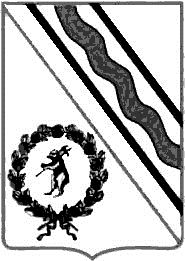 Администрация Тутаевского муниципального района РАСПОРЯЖЕНИЕ От 11.09.2017 № 068-рг. ТутаевО внесении изменений в распоряжениеАдминистрации Тутаевского муниципального района от 02.03.2015 № 008-р «Об утверждении перечня руководящих должностей Администрации Тутаевского  муниципального района, ответственных за реализацию мер по противодействию коррупции» В соответствии с  Закона Ярославской области от 9 июля 2009 г. № 40-з «О мерах по противодействию коррупции в Ярославской области», в целях реализации Указа Губернатора Ярославской области от 31.12.2014 № 594 «О порядке формирования и утверждения перечня руководящих должностей, ответственных за реализацию мер по противодействию коррупции» и повышения ответственности должностных лиц, замещающих руководящие должности 1. Внести следующие изменения в распоряжение Администрации Тутаевского муниципального района от 02.03.2015 № 008-р «Об утверждении перечня руководящих должностей Администрации Тутаевского  муниципального района, ответственных за реализацию мер по противодействию коррупции»:- пункт 3 приложения к распоряжению изложить в следующей редакции:«3. Заместитель Главы Администрации Тутаевского муниципального района по вопросам жилищно-коммунального хозяйства и транспорта.»;- пункт 6 приложения к распоряжению исключить. 2. Контроль за исполнением настоящего распоряжения оставляю за собой.3. Настоящее распоряжение вступает в силу со дня его подписания.Глава Тутаевскогомуниципального района                                       Д.Р. Юнусов 